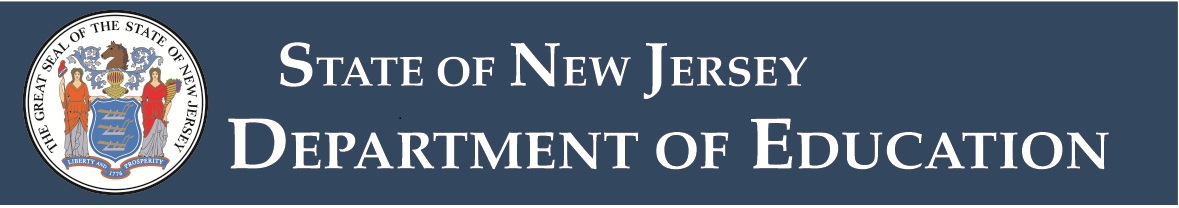 Budget Guidelines - Appendix D-2
2022-23 Budget Review Checklist
Executive County Superintendent/Educational Specialist ReviewDistrict Name:Received by Ed. Specialist:District Statement of Priorities (Supporting Documentation Tab)Initiatives and priorities are shown for each of the following five categories and appear reasonable given the nature of the district and other factors:New Jersey Student Learning Standards (NJSLS) (Supporting Documentation Tab)Information regarding new programs or enhancements to existing programs that will ensure implementation of the nine NJSLS in the budget year are provided and appear reasonable:If the district has low achievement or fails to meet indicators for participation, academic progress, chronic absenteeism or graduation rate, does the district appear to be addressing the issues? If not, propose recommendations to address known causes/factors.Note: In September 2022, districts will be expected to implement NJSLS 2020-aligned curriculum content areas except ELA and Math.Preschool Education Aid (Budget Tab)Only for Districts who receive Preschool Education Aid (PEA):Name of Educational Specialist or Executive County Superintendent Reviewer:Date:Other Comments:The District has followed the sample format for each priority listed:Check if ReviewedMaintaining our School SystemRaising Standards and Expanding OpportunitiesBuilding ProfessionalismProtecting our Investments (Capital and Maintenance Projects/Capital Reserve)Planning for the FutureStandardCheck if ReviewedMathScienceEnglish Language ArtsSocial StudiesCareer Readiness, Life Literacies and Key Skills (formerly 21st Century Life and Careers) Visual and Performing ArtsComprehensive Health and Physical EducationWorld LanguagesTechnology/Computer Science and Design ThinkingPEA Review ItemCheck if ReviewedPEA is budgeted properly. The amount budgeted agrees to the budget approved by the Division of Early Childhood Education (if available at the time of budget preparation).